РОССИЙСКАЯ   ФЕДЕРАЦИЯОРЛОВСКАЯ  ОБЛАСТЬ КРАСНОЗОРЕНСКИЙ РАЙОН АДМИНИСТРАЦИЯ РОССОШЕНСКОГО  СЕЛЬСКОГО ПОСЕЛЕНИЯПОСТАНОВЛЕНИЕот  20 июля  2012г.   № 36Об утверждении реестра муниципальныхуслуг и  конрольно-надзорных функций Россошенского сельского поселенияВ связи с расширением перечня муниципальных услуг и муниципальных контрольно-надзорных функций, в целях реализации Федерального закона от 27 июля 2010 года № 210-ФЗ «Об организации предоставления государственных и муниципальных услуг»,  в соответствии с Федеральным законом от 06.10.2003 г. №131-ФЗ «Об общих принципах организации местного самоуправления в Российской Федерации», Уставом Россошенского сельского поселения, администрация Россошенского сельского поселения  ПОСТАНОВЛЯЕТ:1.Утвердить реестр муниципальных услуг и контрольно-надзорных функций Россошенского сельского поселения согласно приложению.2. Постановление подлежит обнародованию  и вступает в силу на следующий день после  его официального обнародования.3. Контроль за выполнением настоящего постановления оставляю за собой.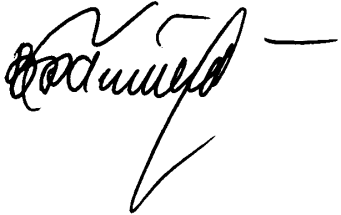 Глава Россошенского сельского поселения                                                          В.П. Бахтин                                                                                                                                                   Приложение к  постановлению                                                                                                                                                         администрации  Россошенского                                                                                                                                                   сельского поселения                                                                                                                                                 от 20 июля 2012г.  №  36РЕЕСТР МУНИЦИПАЛЬНЫХ УСЛУГ  И КОНТРОЛЬНО-НАДЗОРНЫХ  ФУНКЦИЙ  РОССОШЕНСКОГО СЕЛЬСКОГО ПОСЕЛЕНИЯ         №  п/пНаименование муниципальной услуги (функции)Содержание муниципальной услуги (функции)Категории получателей муниципальной услуги или функции (население, физические и юридические лица)Перечень субъектов, предоставляющих муниципальную услугу (функцию)Источники финансирования (средства бюджетов, внебюджетные источники, платежи физических и юридических лиц)Наименование показателей конечного результатаНормативно-правовые акты, регламентирующие предоставление услуги (функции)123456781.Предоставление информации об очередности предоставления жилых  помещений на условиях социального наймаПредоставление информации об очередности предоставления жилых  помещений на условиях социального наймаФизические и юридические лицаАдминистрация сельского поселениябюджетИнформация об очерёдности предоставления жилых помещений на условиях социального найма.Конституция Российской Федерации;Федеральный закон от 02.05.2006г №59-ФЗ « О порядке рассмотрения обращений граждан Российской Федерации»;Закон Орловской области от 06.02.2006 №573-ОЗ «О порядке ведения органами местного самоуправления учёта граждан в качестве нуждающихся в жилых помещениях, предоставляемых по договорам социального найма»;Федеральный закон от 27 июля 2010 г. N 210-ФЗ "Об организации предоставления государственных и муниципальных услуг" (с изменениями от 6 апреля, 27 июня, 1, 11, 18 июля 2011г.);Распоряжение Правительства Российской Федерации от 17.12.2009 г.  № 1993-р;2Выдача населению справок, выписок из поквартирных карточек, домовых и похозяйственных книгВыдача населению справок, выписок из поквартирных карточек, домовых и похозяйственных книгФизические и юридические лицаАдминистрация сельского поселениябюджетДокументы (единый жилищный документ, копия финансово-лицевого счёта, выписка из домовой книги, карточка учёта собственника жилого помещения, справка и иные документы).Федеральный закон от 07.07.2003г № 112-ФЗ «О личном подсобном хозяйстве»;Федеральный закон от 06.10.2003г. №131 «Об общих принципах организации местного самоуправления в Российской Федерации»Федеральный закон от 27 июля 2010 г. N 210-ФЗ  "Об организации предоставления государственных и муниципальных услуг" (с изменениями от 6 апреля, 27 июня, 1, 11, 18 июля 2011г.)Распоряжение Правительства Российской Федерации от 17.12.2009 г.  № 1993-р;3Приём заявлений, документов, а также постановка граждан на учет в качестве нуждающихся в  жилых помещенияхПриём заявлений, документов, а также постановка граждан на учет в качестве нуждающихся в  жилых помещенияхФизические и юридические лицаАдминистрация сельского поселениябюджетпостановка граждан на учет в качестве нуждающихся в  жилых помещенияхЖилищный кодекс РФ;Закон Орловской области от 06.02.2006г № 578-ОЗ «О порядке признания граждан малоимущими в целях постановки на учёт в качестве нуждающихся в жилых помещениях и предоставлении  им жилых помещений по договорам социального найма» Федеральный закон от 27 июля 2010 г. N 210-ФЗ "Об организации предоставления государственных и муниципальных услуг" (с изменениями от 6 апреля, 27 июня, 1, 11, 18 июля 2011г.)Распоряжение Правительства Российской Федерации от 17.12.2009 г. № 1993-р4Выдача ордеров на проведение земляных работВыдача ордеров на проведение земляных работФизические и юридические лицаАдминистрация сельского поселениябюджет- получение заявителем ордера на проведение земляных работ- мотивированный отказ в выдаче ордера на проведение земляных работ в письменной форме- Конституция Российской Федерации;- Гражданский кодекс Российской Федерации;- Земельный кодекс Российской Федерации;- Федеральный закон от 06 октября 2003 года № 131-ФЗ «Об общих принципах организации местного самоуправления в Российской Федерации»;- Федеральный закон от 02.05.2006 № 59-ФЗ «О порядке рассмотрения обращений граждан Российской Федерации»;- Градостроительный кодекс Российской Федерации.5Предоставление информации об объектах недвижимого имущества, находящихся в муниципальной собственности и предназначенных для сдачи в арендуПредоставление информации об объектах недвижимого имущества, находящихся в муниципальной собственности и предназначенных для сдачи в арендуФизические и юридические лицаАдминистрация сельского поселениябюджетпредставление информации;- отказ в представлении информацииКонституция Российской Федерации;- Гражданский кодекс Российской Федерации;- Федеральный закон от 26.07.2006 N 135-ФЗ "О защите конкуренции";- Федеральный закон от 21 июля 1997 г. N 122-ФЗ «О государственной регистрации прав на недвижимое имущество и сделок с ним»;- Федеральный закон РФ от 26 октября 2002 года № 127-ФЗ «О несостоятельности (банкротстве)»;- Федеральный закон РФ от 24 июля 2007 года № 209-ФЗ «О развитии малого и среднего предпринимательства в Российской Федерации»; - Федеральный закон от 06 октября 2003 года № 131-ФЗ «Об общих принципах организации местного самоуправления в Российской Федерации»;- Федеральный закон от 02.05.2006 № 59-ФЗ «О порядке рассмотрения обращений граждан Российской Федерации»;- Федеральный закон РФ от 22.07.2008г. №159-ФЗ «Об особенностях отчуждения недвижимого имущества, находящегося в государственной собственности субъектов Российской федерации или в муниципальной собственности и арендуемого субъектами малого и среднего предпринимательства, и о внесении изменений в отдельные законодательные акты Российской Федерации».6Рассмотрение обращений граждан, организаций, организация уведомлений граждан, организаций о результатах рассмотрения их обращенийРассмотрение обращений граждан, организаций, организация уведомлений граждан, организаций о результатах рассмотрения их обращенийФизические и юридические лицаАдминистрация сельского поселениябюджетнаправление письменного ответа заявителю по существу поставленных в письменном обращении вопросовКонституция Российской Федерации;2) Федеральный закон от 02.05.2006 № 59-ФЗ «О порядке рассмотрения обращений граждан Российской Федерации»;3) Федеральный закон РФ от 27 июля 2006 г. № 149-ФЗ "Об информации, информационных технологиях и о защите информации"; 4) Федеральный закон от 06 октября 2003 года № 131-ФЗ «Об общих принципах организации местного самоуправления в Российской Федерации»; 5) Закон Российской Федерации от 27 апреля 1993 года №4866-1 "Об обжаловании в суд действий и решений, нарушающих права и свободы граждан"7Подготовка и выдача разрешений на строительство, реконструкцию, капитальный ремонт объектов капитального строительства, а также на ввод объектов в эксплуатациюПодготовка и выдача разрешений на строительство, реконструкцию, капитальный ремонт объектов капитального строительства, а также на ввод объектов в эксплуатациюФизические и юридические лицаАдминистрация сельского поселениябюджет- выдача разрешения на строительство, реконструкцию, капитальный ремонт объектов капитального строительства, а также на ввод объектов в эксплуатацию;- отказ в выдаче разрешения на строительство, реконструкцию, капитальный ремонт объектов капитального строительства, а также на ввод объектов в эксплуатациюКонституция Российской Федерации; - Градостроительный кодекс Российской Федерации;- Земельный кодекс Российской Федерации;- Федеральный закон РФ от 6 октября 2003 года № 131-ФЗ «Об общих принципах организации местного самоуправления в Российской Федерации»;- Постановление Правительства Российской Федерации от 24 ноября 2005 года № 698 «О форме разрешения на строительство и форме разрешения на ввод объекта в эксплуатацию»;- Приказ Министерства регионального развития Российской Федерации от 19 октября 2006 года № 120 «Об утверждении инструкции о порядке заполнения формы разрешения на строительство»;- Градостроительный кодекс Орловской области.8Прием заявлений и заключение договоров социального найма жилого помещения в администрации сельского поселенияПрием заявлений и заключение договоров социального найма жилого помещения в администрации поселения юридические лицаАдминистрация сельского поселениябюджетзаключение с заявителем договора социального найма жилого помещения; отказ в заключении договора социального найма жилого помещения.Конституция Российской Федерации, - Жилищный кодекс Российской Федерации;- Гражданский кодекс Российской Федерации,- Постановление Правительства РФ от 21.05.2005 № 315 «Об утверждении типового договора социального найма жилого помещения», - Федеральный законом от 06 октября 2003 года № 131-ФЗ «Об общих принципах организации местного самоуправления в Российской Федерации»,- Устав Россошенского сельского поселения Краснозоренского района,9Подготовка, утверждение и предоставление градостроительного плана земельного участкаПодготовка, утверждение и предоставление градостроительного плана земельного участкаФизические и юридические лицаАдминистрация сельского поселениябюджетвыдача градостроительного плана земельного участка, мотивированный отказ в предоставлении такого плана- Градостроительный кодекс Российской Федерации от 29.12.2004 № 190-ФЗ (далее - Градостроительный кодекс РФ);- Постановление Правительства Российской Федерации от 29.12.2005 № 840 «О форме градостроительного плана земельного участка»;-  Постановление Правительства Российской Федерации от 13.02.2006 № 83 «Об утверждении правил определения и предоставления технических условий подключения объекта капитального строительства к сетям инженерно-технического обеспечения и правил подключения объекта капитального строительства к сетям инженерно-технического обеспечения»;-  Приказ Министерства регионального развития Российской Федерации от 11.08.2006 № 93 «Об утверждении инструкции о порядке заполнения формы градостроительного плана земельного участка».10Признание граждан малоимущими в целях предоставления им жилых помещений по договорам социального наймаПризнание граждан малоимущими в целях предоставления им жилых помещений по договорам социального наймаФизические лицаАдминистрация сельского поселениябюджетпризнание граждан малоимущими в целях предоставления им жилых помещений по договорам социального найма;- отказ в признании граждан малоимущими , в целях предоставления им жилых помещений по договорам социального найма- Жилищный кодекс Российской Федерации;- Федеральный закон от 02.05.2006 № 59-ФЗ «О порядке рассмотрения обращений граждан Российской Федерации»; - Федеральный закон от 06 октября 2003 года № 131-ФЗ «Об общих принципах организации местного самоуправления в Российской Федерации»;- Приказ Министерства регионального развития РФ от 25.02.2005г. №17 «Методические рекомендации для органов государственной власти субъектов Российской Федерации и органов местного самоуправления по установлению порядка признания граждан малоимущими в целях постановки на учет и предоставления малоимущим гражданам, признанными нуждающимися в жилых помещениях, жилых помещений муниципального жилищного фонда по договорам социального найма».- Закон Орловской области от 06.02.2006 года №573-ОЗ «О порядке ведения органами местного самоуправления учета граждан в качестве нуждающихся в жилых помещениях, предоставляемых по договорам социального найма»;- Закон Орловской области от 06.02.2006 года №578-ОЗ «О порядке признания граждан малоимущими в целях постанови на учет в качестве нуждающихся в жилых помещениях и предоставления им жилых помещений по договорам социального найма»;-Постановление сельского Совета народных депутатов «Об установлении размера дохода, приходящегося на каждого члена семьи, и стоимости имущества, находящегося в собственности членов семьи и подлежащего налогообложению, в целях признания граждан малоимущими и предоставления им по договорам социального найма жилых помещений муниципального жилищного фонда» в действующей редакции;- Устав сельского поселения Краснозоренского района.11Предоставление выписок из реестра муниципальной собственности сельского поселения Предоставление выписок из реестра муниципальной собственности сельского поселения Физические и юридические лицаАдминистрация сельского поселениябюджетпредоставление выписки из реестра муниципальной собственности сельского поселения (далее — выписка);- направление уведомления об отсутствии объекта в реестре муниципальной собственности сельского поселенияКонституция Российской Федерации; - Гражданский кодекс Российской Федерации;- Федеральный закон от 02.05.2006 № 59-ФЗ «О порядке рассмотрения обращений граждан Российской Федерации»;- Устав  сельского поселения12Присвоение и уточнение почтовых адресов объектам недвижимостиПрисвоение и уточнение почтовых адресов объектам недвижимостиФизические и юридические лицаАдминистрация сельского поселениябюджетвыдача постановления о присвоении адреса объекту недвижимости или адресной справки, как сведений из Информационной системы обеспечения градостроительной деятельности,- отказ в присвоении адреса объекту недвижимости Федеральный закон от 06 октября 2003 года № 131-ФЗ «Об общих принципах организации местного самоуправления в Российской Федерации»;- Градостроительный кодекс Российской Федерации - Земельный кодекс Российской Федерации.- Федеральный закон от 02.05.2006 № 59-ФЗ «О порядке рассмотрения обращений граждан Российской Федерации». - Устав  сельского поселения.;Муниципальный земельный контрольМуниципальный земельный контрольФизические и юридические лицаАдминистрации сельских поселений бюджетАкт проверки- Конституция Российской Федерации; - Земельный кодекс Российской Федерации; - Кодекс Российской Федерации об административных правонарушениях; - Федеральный закон от 26.12.2008 № 294-ФЗ «О защите прав юридических лиц и индивидуальных предпринимателей при осуществлении государственного контроля (надзора) и муниципального контроля».